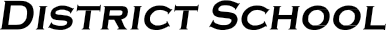 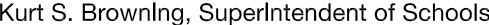 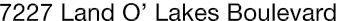 Finance Services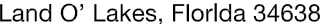 Joanne Millovitsch, Director of Finance813/ 794-2268	727/ 774-2268352/ 524-2268	Fax:  813/ 794-2266 e-mail:  jmillovi@pasco.k12.fl.usMEMORANDUMDate:	January 5, 2015To:	School Board MembersFrom:    Joanne Millovitsch, Director of Finance ServicesRe:	Attached Warrant List for the week ending December 5, 2014Please review the current computerized list. These totals include computer generated, handwritten and cancelled checks.Warrant number 887483…………….…………………………….……………………........................$1,146.00 Amounts disbursed in Fund 4260 ........................................................................................................... $1,146.00The warrant list represents one check run. Confirmation of the approval of the warrant for the week ending December 5, 2014 will be requested at the January 20, 2015 School Board meeting.